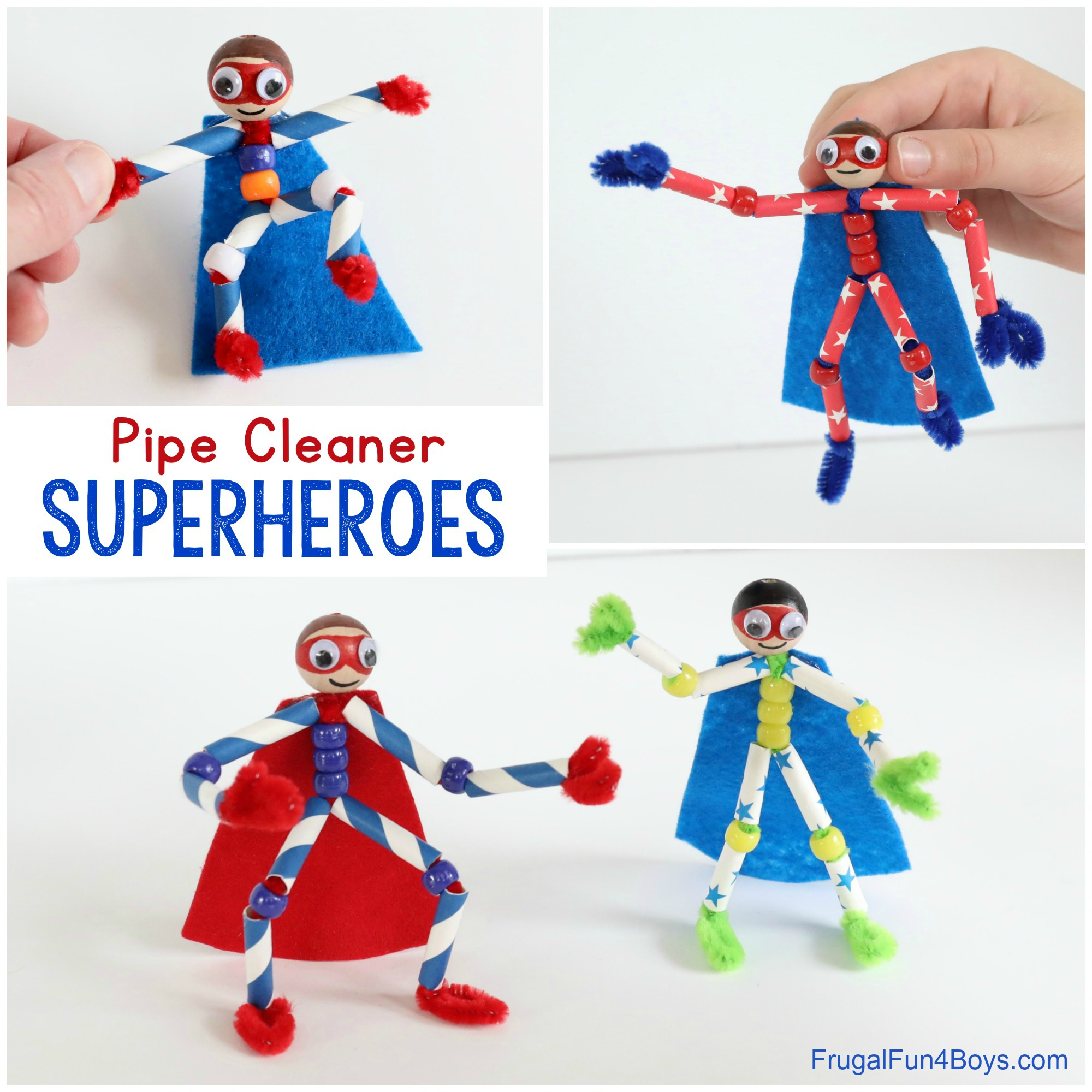  Step 1: Start by drawing hair and superhero masks on the wooden beads.Step 2: Stick on googly eyes, then draw a little mouth.Step 3: Grab three pipe cleaners. Twist them together in the middle. This should hold them securely. Then adjust them so that they are in the arrangement shown.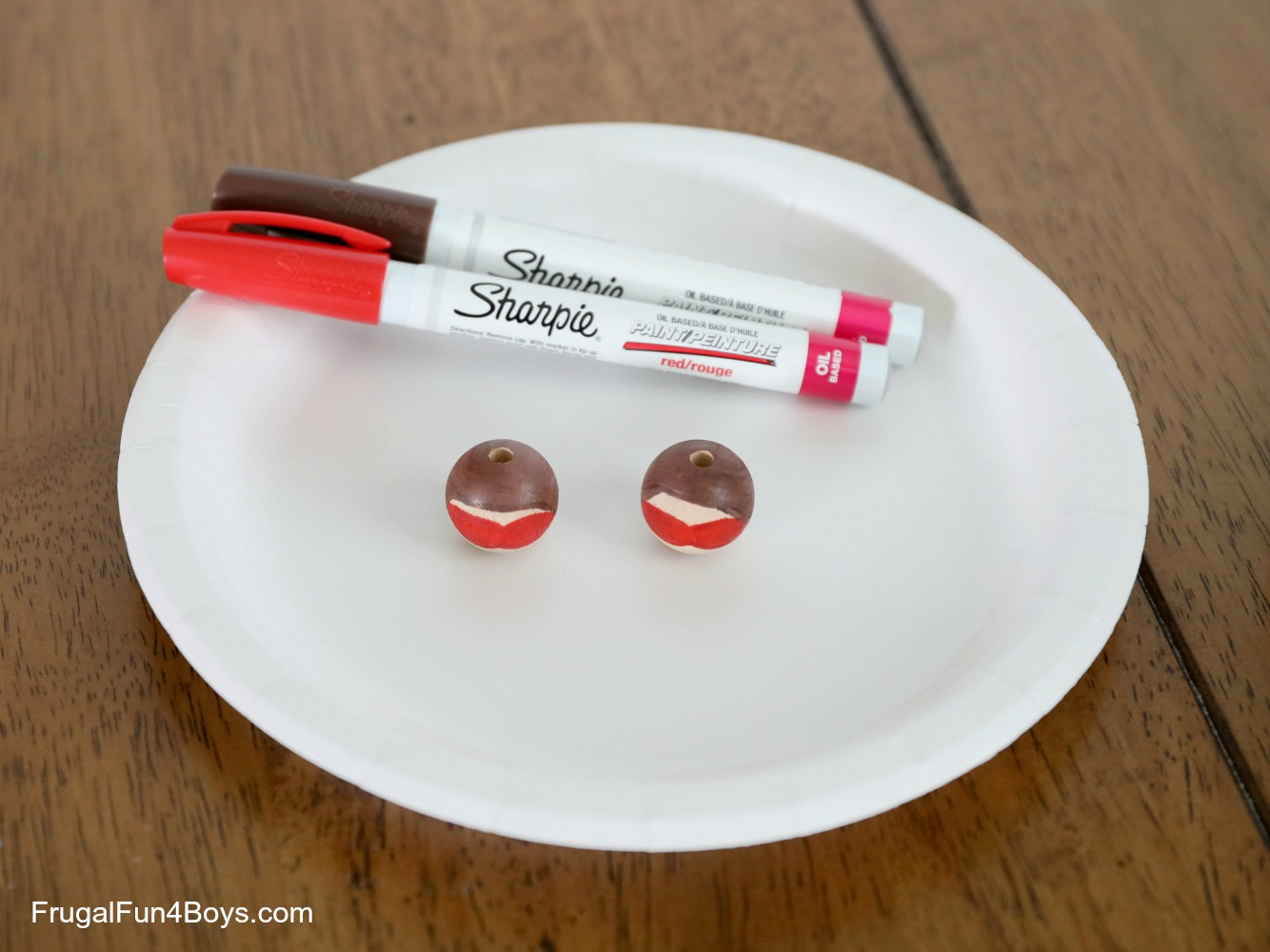 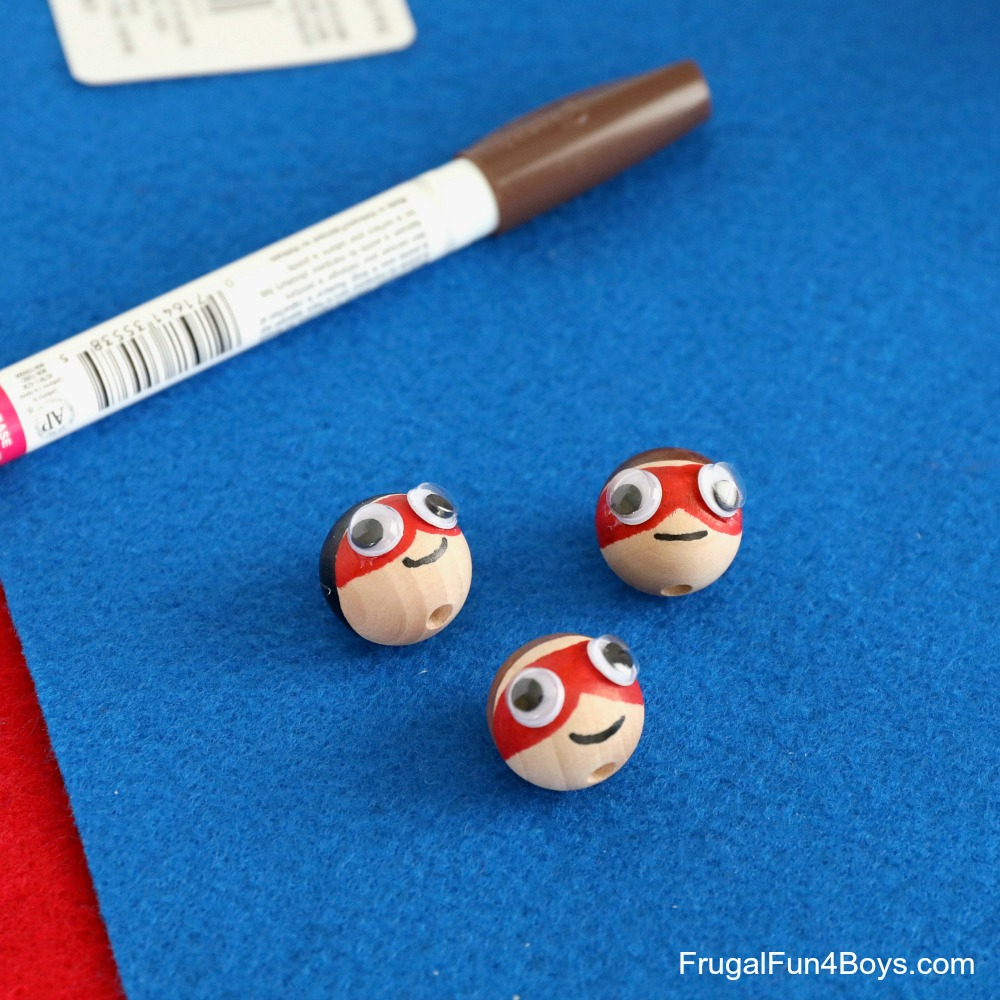 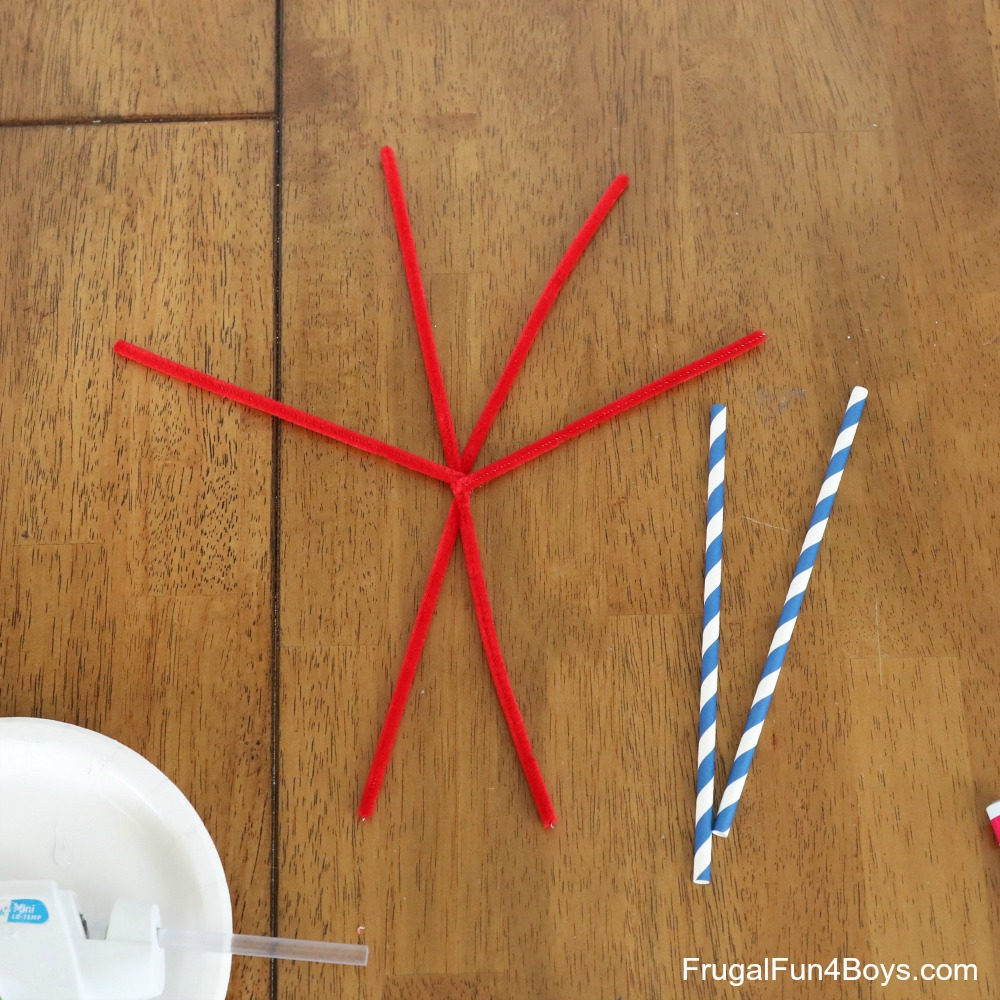 Step 4: Slide three pony beads onto BOTH of the bottom two pipe cleaners. This will form the body.Step 5: Cut a straw into 8 one-inch segments. (Or feel free to adjust the size!) We found that we could get 7 segments out of each straw, so you’ll need two straws per superhero, with quite a bit left over.    Step 6: Build each limb by sliding on a straw segment, then a pony bead, then another straw segment.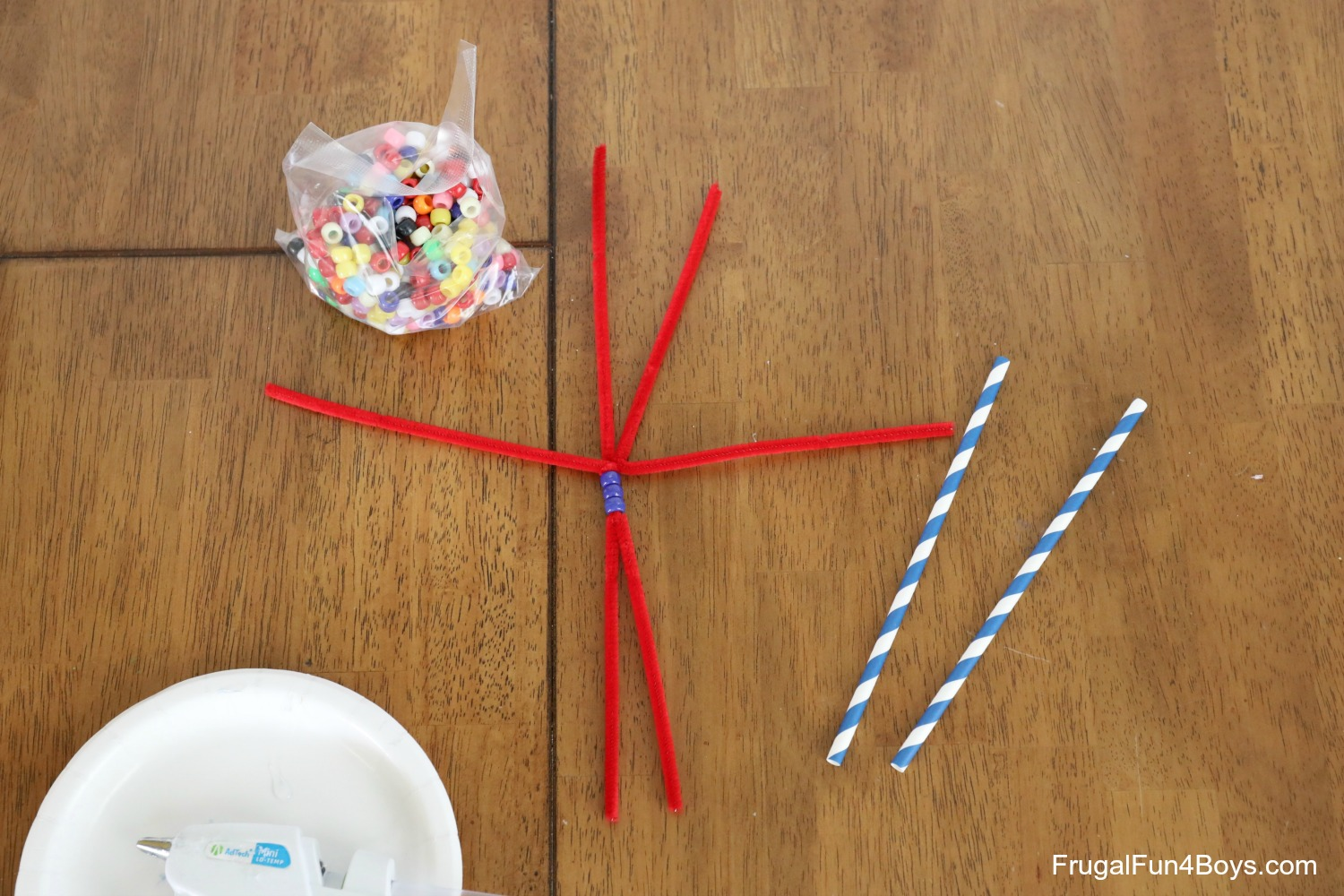 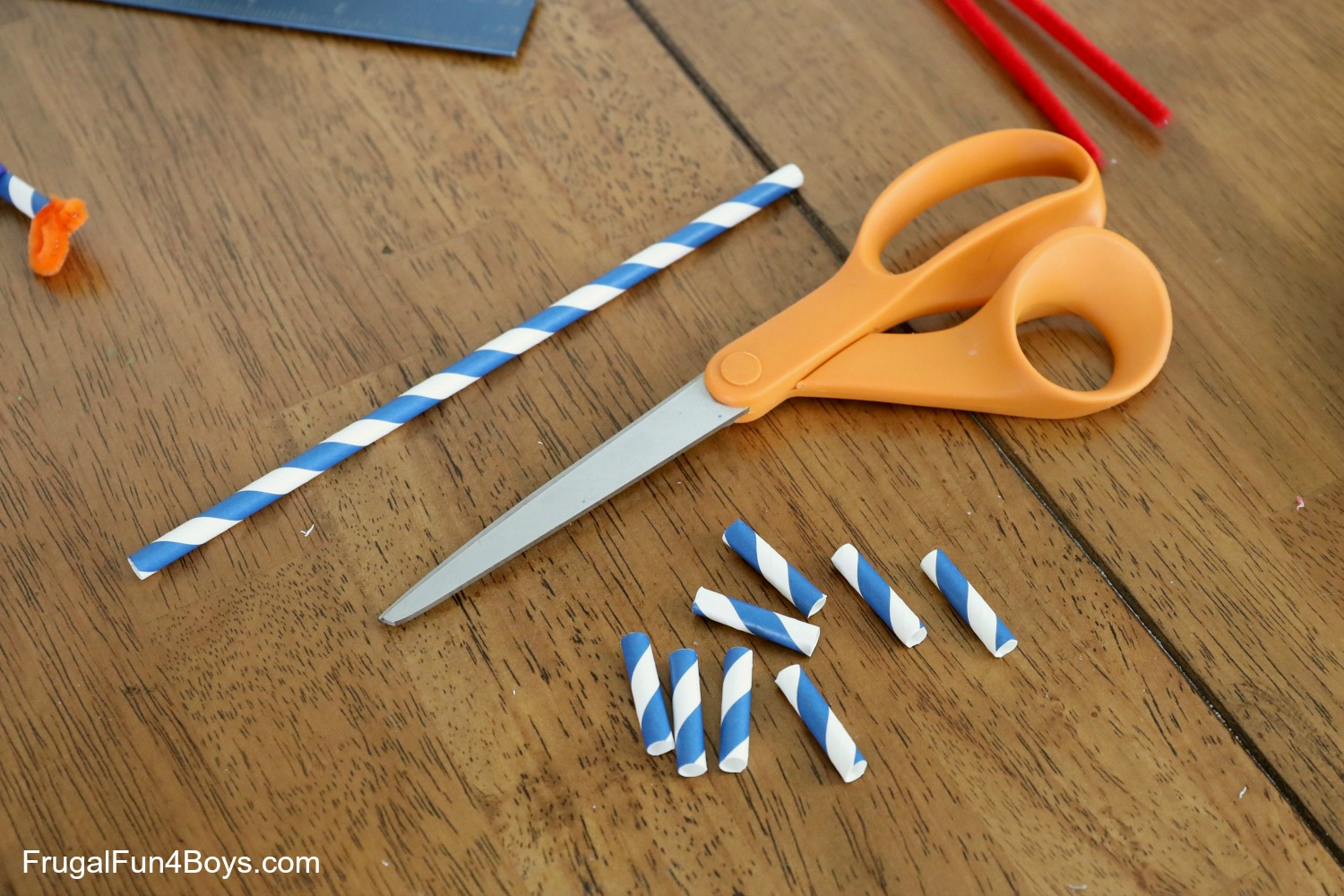 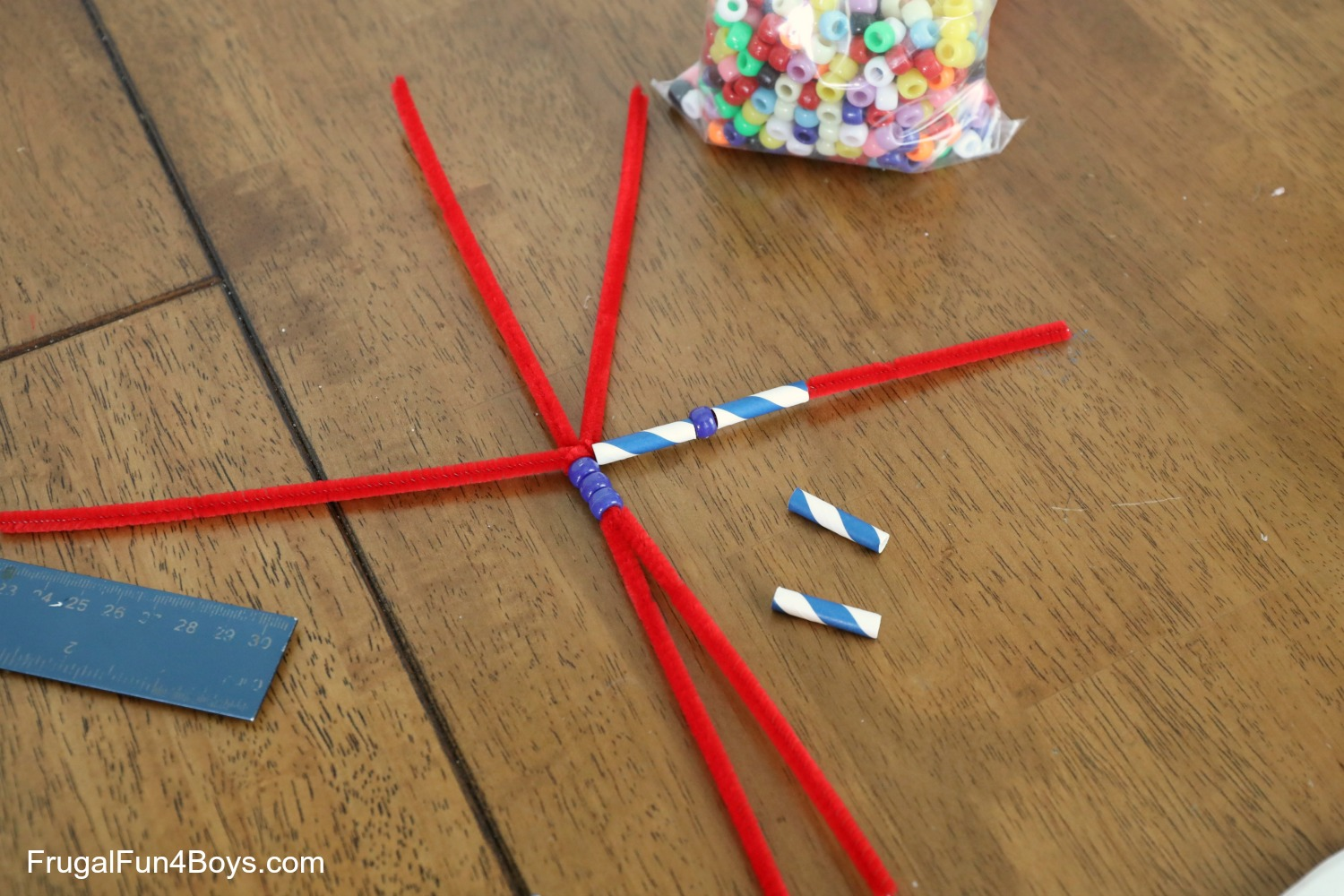 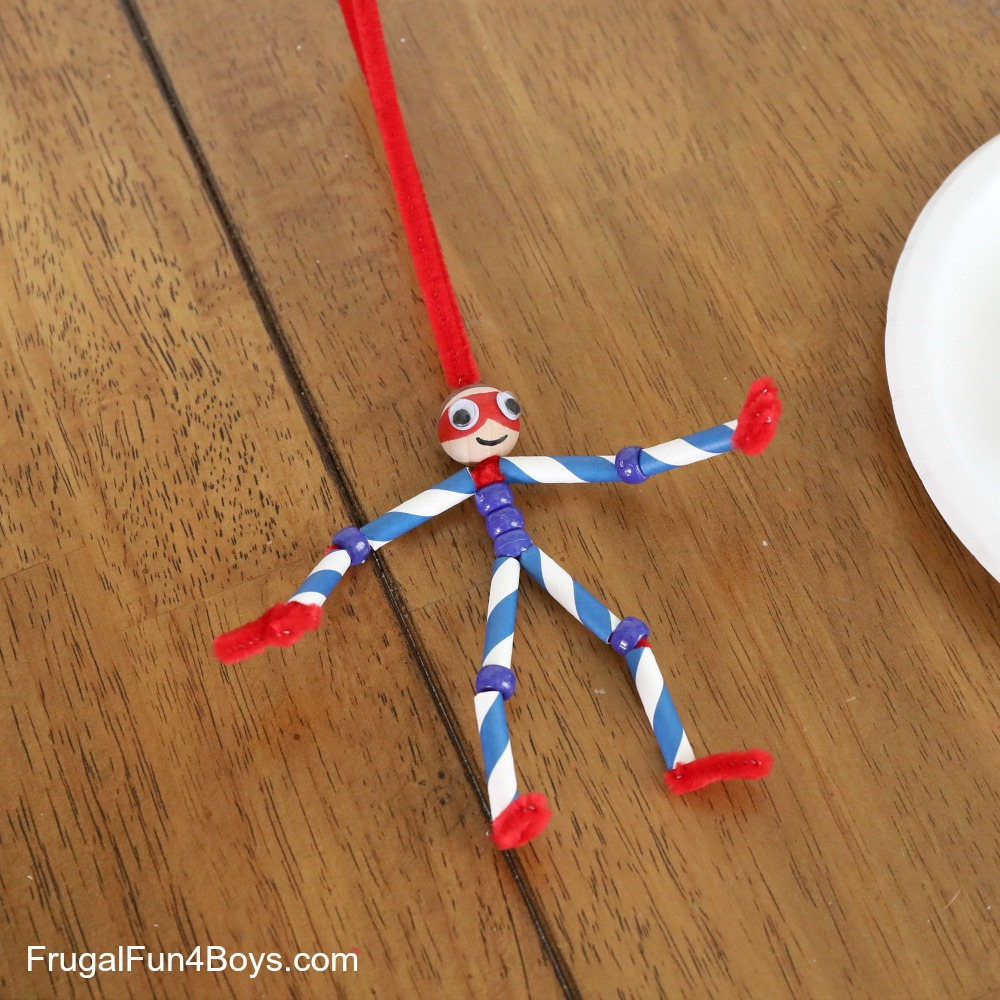 Step 8: Slide the head onto the final two pipe cleaners. Then trim off the excess.    Step 9: To make the head more secure, attach it with school glue. Squirt some glue onto the pipe cleaners. Then slide the head on. If a little bit of glue oozes out at the bottom of the head, just wipe off the excess with a paper towel.    Step 10: Cut out a cape from felt and use hot glue (or clear tape) to attach it to the backs of the arm segments.    To Make a Smaller Superhero Sidekick--Use only two beads for the body and one each as knees.  Cut straws into shorter segments and use only one for each arm instead of two.  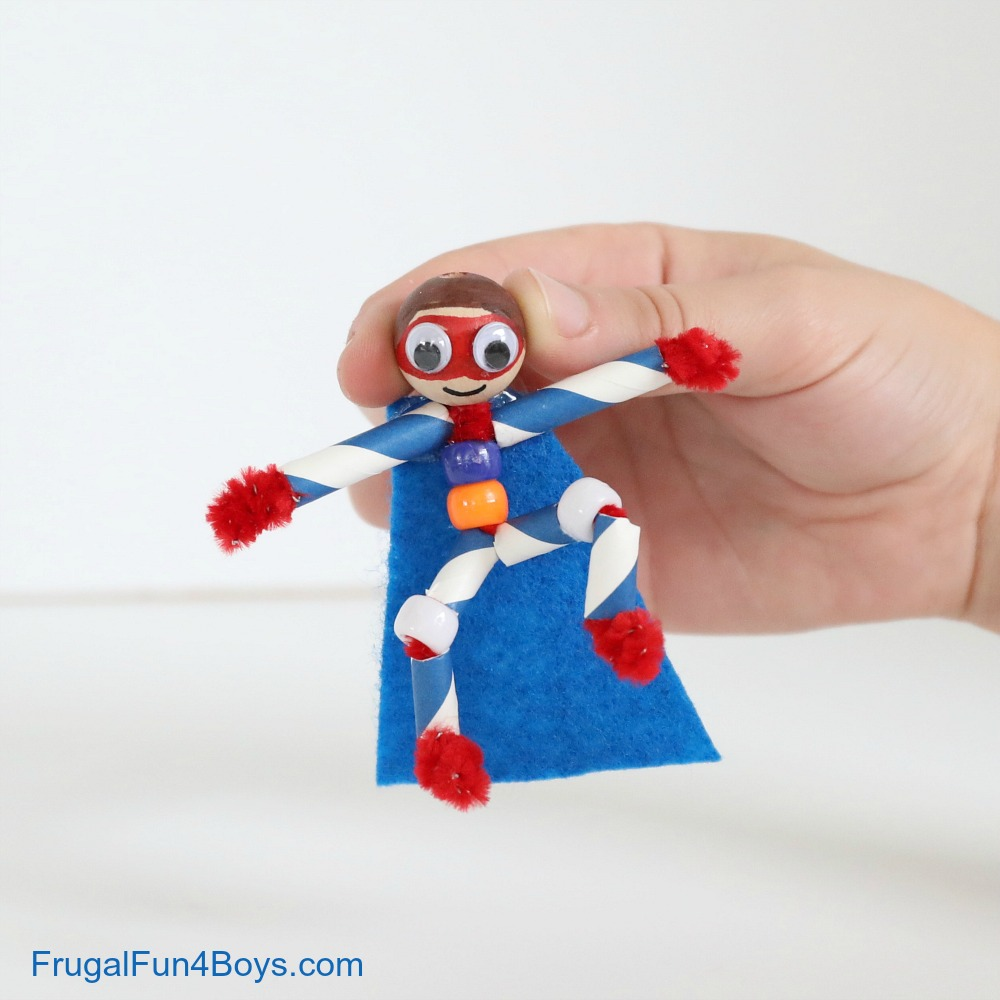 To Make a Smaller Superhero Sidekick--Use only two beads for the body and one each as knees.  Cut straws into shorter segments and use only one for each arm instead of two.  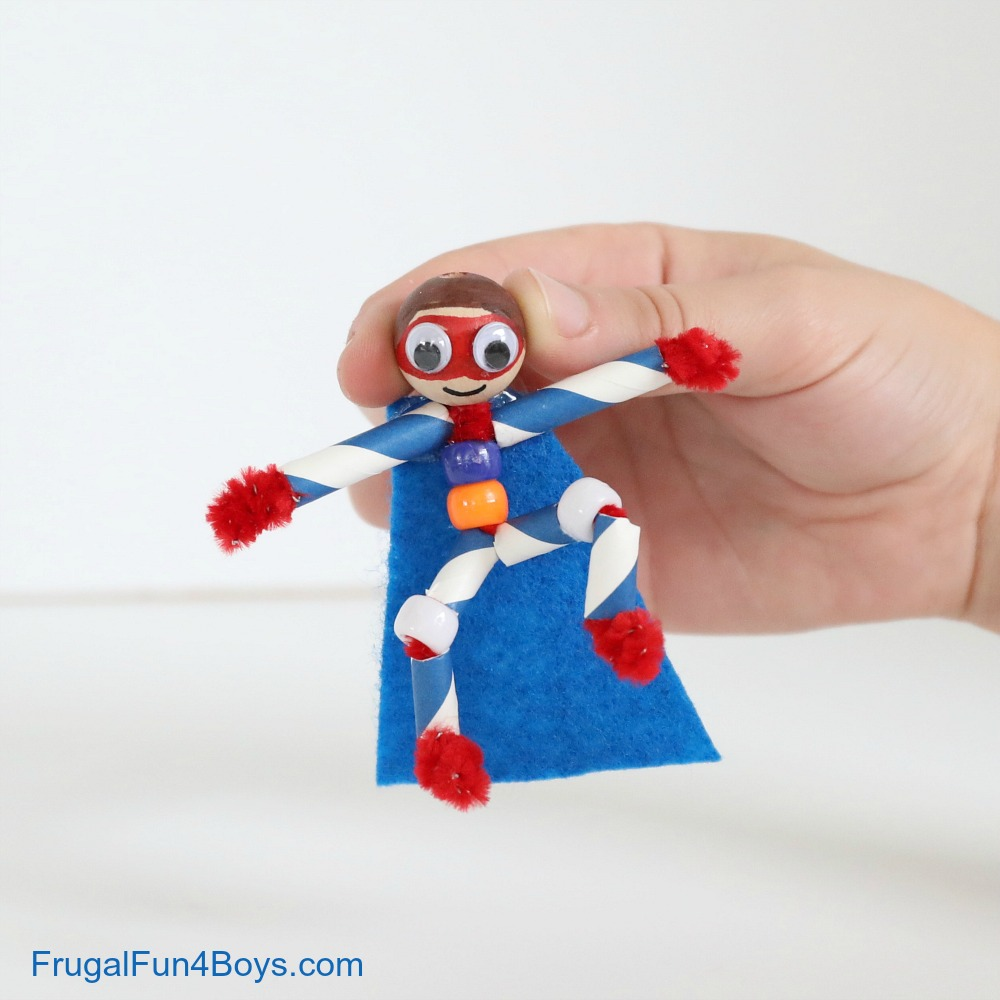 